ПРОТОКОЛ заседания жюри школьного этапа всероссийской олимпиады школьников 2016/2017 учебного года по информатике и ИКТот «22»  сентября  2016 г.На заседании присутствовали  3 члена жюри. Повестка: подведение итогов школьного этапа всероссийской олимпиады школьников по информатике и ИКТ; утверждение списка победителей и призеров.Выступили:1. Председатель жюри: Старкова О.О.2. Члены жюри: Орлова Е.Г., Лопачева С.А.Решение: Общее количество участников, прошедших регистрацию и допущенных к участию в олимпиаде  24    человека.  Из них обучающихся  5кл – 6 чел., 6 кл. – 7чел., 7кл. – 2 чел., 8кл.- 4 чел., 9 кл. – 1 чел., 10 кл. – 2 чел., 11 кл. – 2 чел.Утвердить результаты участников школьного этапа всероссийской олимпиады школьников по информатике и ИКТ  (итоговая таблица прилагается)Утвердить список победителей и призеров школьного этапа всероссийской олимпиады школьников по информатике Голосование членов Жюри:«за» 3 человек«против» 0 человекПредседатель ЖюриСекретарьЧлен Жюри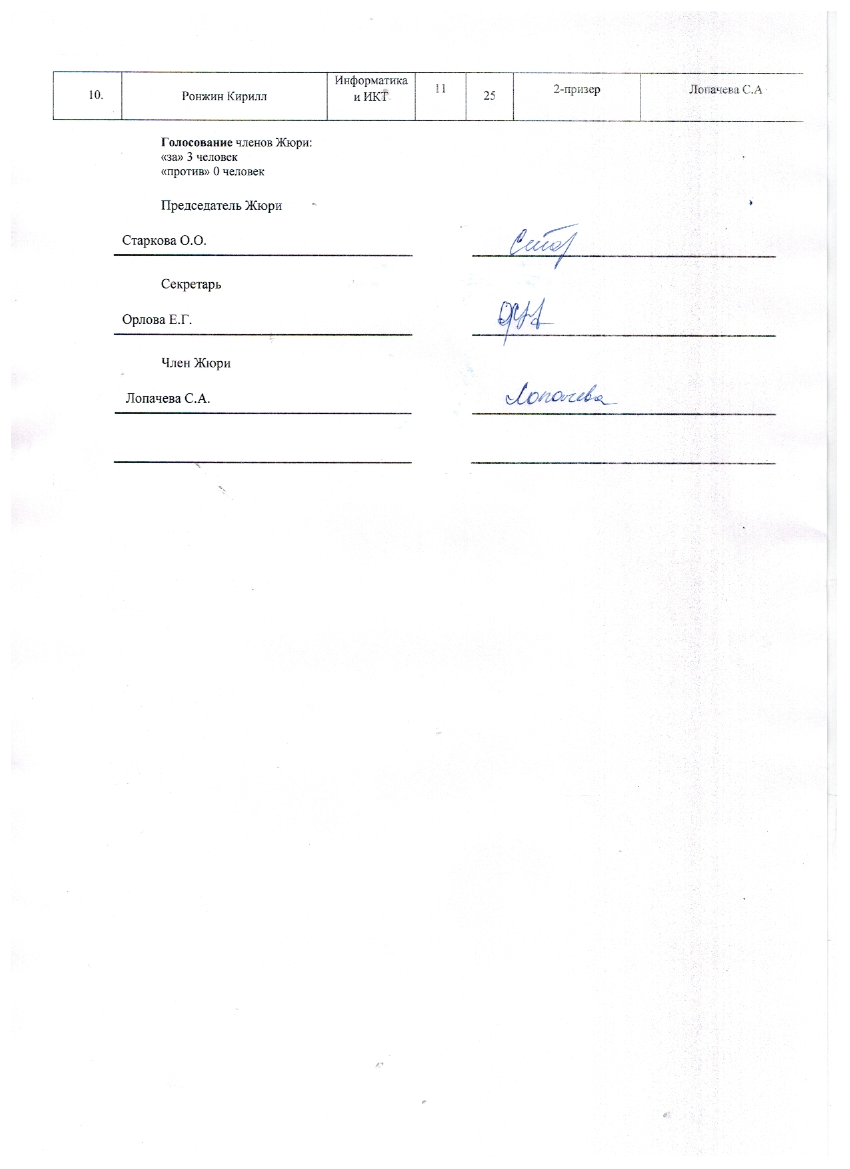 №ФИОпредметклассбаллыместоФИО учителяПолыхань ВаняИнформатика и ИКТ5251-победительЛопачева С.АБритов КириллИнформатика и ИКТ518участникЛопачева С.АТелегин СашаИнформатика и ИКТ512участникЛопачева С.АГордеева АленаИнформатика и ИКТ5203-призерЛопачева С.АЗагрызенко ОляИнформатика и ИКТ5251-победительЛопачева С.АОвчинникова СоняИнформатика и ИКТ5232-призерЛопачева С.АМальцев АртемИнформатика и ИКТ618участникЛопачева С.АКухтин ДимаИнформатика и ИКТ6211-победительЛопачева С.АТокарева ЭляИнформатика и ИКТ616участникЛопачева С.АОзерная НаташаИнформатика и ИКТ612участникЛопачева С.АИщенко АртемИнформатика и ИКТ611участникЛопачева С.АБурляев НикитаИнформатика и ИКТ613участникЛопачева С.АДанков НикитаИнформатика и ИКТ613участникЛопачева С.АЧерепанова ГеляИнформатика и ИКТ714участникЛопачева С.АБуш ЖеняИнформатика и ИКТ7231-победительЛопачева С.АМитягин ВладИнформатика и ИКТ817участникЛопачева С.АБессарабов ВаняИнформатика и ИКТ818участникЛопачева С.АКузьмичев ДимаИнформатика и ИКТ820участникЛопачева С.АМосейков ДанилИнформатика и ИКТ8211-победительЛопачева С.ААнциферов ВаняИнформатика и ИКТ912участникЛопачева С.АГорбунов ИльяИнформатика и ИКТ10243-призеорЛопачева С.АФедоров КостяИнформатика и ИКТ10351-победительЛопачева С.АКостеров ВадимИнформатика и ИКТ1120участникЛопачева С.АРонжин КириллИнформатика и ИКТ11252-призерЛопачева С.А№ФИОпредметклассбаллыместоФИО учителяПолыхань ВаняИнформатика и ИКТ5251-победительЛопачева С.АГордеева АленаИнформатика и ИКТ5203-призерЛопачева С.АЗагрызенко ОляИнформатика и ИКТ5251-победительЛопачева С.АОвчинникова СоняИнформатика и ИКТ5232-призерЛопачева С.АКухтин ДимаИнформатика и ИКТ6211-победительЛопачева С.АБуш ЖеняИнформатика и ИКТ7231-победительЛопачева С.АМосейков ДанилИнформатика и ИКТ8211-победительЛопачева С.АГорбунов ИльяИнформатика и ИКТ10243-призеорЛопачева С.АФедоров КостяИнформатика и ИКТ10351-победительЛопачева С.АКостеров ВадимИнформатика и ИКТ1120участникЛопачева С.АРонжин КириллИнформатика и ИКТ11252-призерЛопачева С.АСтаркова О.О.Орлова Е.Г. Лопачева С.А.